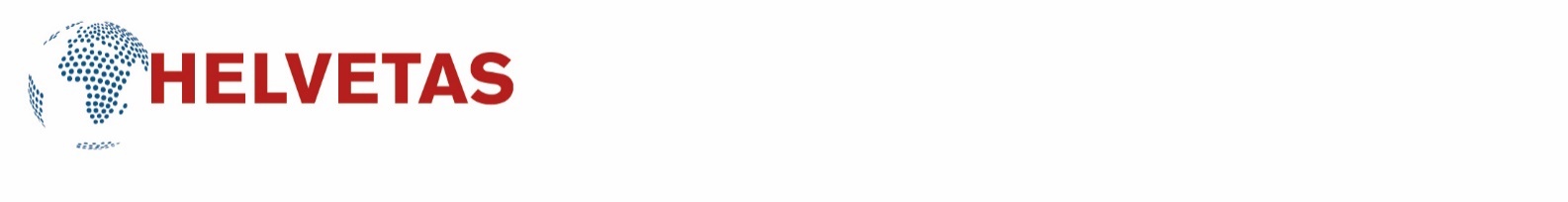 Job AnnouncementHelvetas is an organisation specialised in development cooperation and humanitarian response, anchored in Switzerland. Our vision is a just world in which all men and women determine the course of their lives in dignity and security, using environmental resources in a sustainable manner.We are currently looking for an analytical and creative individual to join our organisation as anHelvetas has been working in Vietnam since 1994, with an initial focus in agriculture, forestry and biodiversity as well as rural development like water and sanitation and local participatory development planning. Today, Helvetas Vietnam focuses mainly on Sustainable Inclusive Economies with a focus on pro-poor and gender-responsive value chain and market systems development in agricultural commodities and natural ingredients. The organisation has built strong experience and expertise in promoting gender and social equity, enhancing the empowerment of ethnic minorities and developing partnerships with diverse actors – government, private sector and civil society.Helvetas Vietnam was recently selected to implement Regional BioTrade phase 2. We are recruiting one regional manager to cover the task in our working region.YOUR MAIN TASKSAct as a regional manager and manage local teams including Vietnam, Lao, MyanmarManage a team of technical experts Build the capacities of subordinate colleagues and coach partners to develop and implement sustainable and inclusive business modelsMaintain clear communications and network with international organization such as: ASEAN Centre for Biodiversity, United Nations Conference on Trade and Development and other NGÓ working in biodiversity and tradeContribute to planning, monitoring, learning and project adaptationManage synergies with other Helvetas, SECO, WWF, BSO…YOUR QUALIFICATIONSMaster’s degree in international development, economics, business administration, international relations or other relevant disciplineStrong interest in environmental and economic sustainability, especially as it relates to conservation of biodiversitySignificant experience applying the Market Systems Development theoretical framework in economic and employment-related development projectsAt least seven years working in international cooperation, with at least five years cumulative experience in sustainable agriculture or NTFPs, tourism, vocational education or employment.  Other experience with forestry, climate change and environmental issues is desirableExcellent analytical skills, with the creativity needed to find win-win solutions that benefit both people and the environmentSuperior communication skills, persuasiveness and ability to diffuse conflict that makes you a respected team member and counterpart for senior partners from business, civil society and governmentPrevious experience working in Vietnam, Laos, MyanmarExperience in working with Swiss-funded projectsOUR OFFERWe offer long term contract, attractive working conditions and a satisfactory and challenging job with frequent travels to the field.We look forward to receiving your complete application including motivation letter, CV, work certificate, diplomas and three references by August 30, 2020 via our online recruiting portal. For further information please visit our website https://www.helvetas.org/en/vietnam or contact Ms. Tu Anh Nguyen, Human Resource Manager, Helvetas Vietnam Nguyen.Tuanh@helvetas.org.